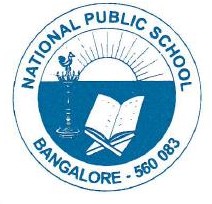 CIRCULARS/NPS/ACAD/2022-23/P 05AY 2022-2023Periodic Test I TimetableGrade- VI to XRegards, PrincipalNPS, GottigereDate/ DayVIVIIVIIIIXX04/07/22MondayEnglishII LangEnglishScienceSocial Science05/07/22TuesdayII LangMathScienceSocial ScienceEnglish06/07/22WednesdayScienceSocial ScienceIII LangMathII Lang07/07/22ThursdayMathIII LangSocial ScienceII LangMath08/07/22FridaySocial ScienceEnglishII LangEnglishScience09/07/22SaturdayIII LangScienceMath